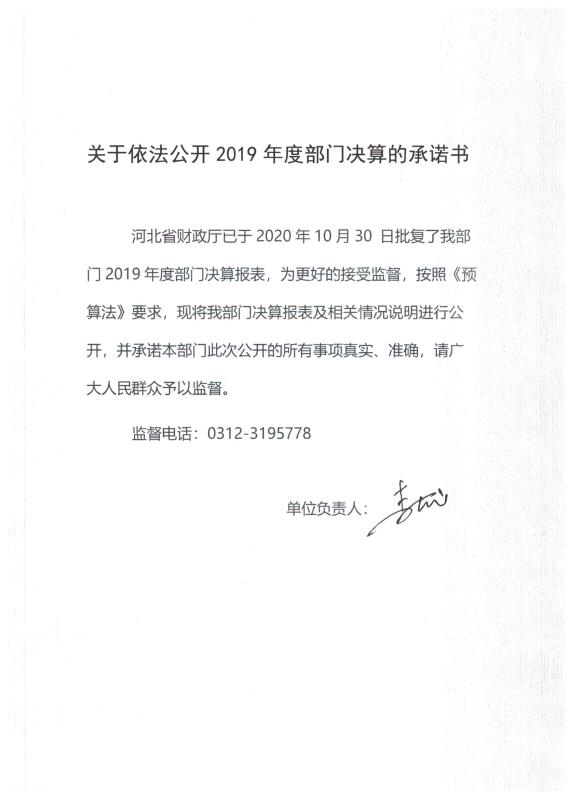 目    录第一部分   部门概况一、部门职责二、机构设置第二部分   2019年部门决算情况说明一、收入支出决算总体情况说明二、收入决算情况说明三、支出决算情况说明四、财政拨款收入支出决算总体情况说明五、一般公共预算“三公”经费支出决算情况说明六、预算绩效情况说明七、其他重要事项的说明第三部分  名词解释第四部分  2019年度部门决算报表部门职责（一）民政处职责区民政工作负责贯彻执行国家关于民政工作的方针政策和法律法规，制定全区民政工作的近期改革与发展计划并负责组织实施。1、负责城乡低保对象的申请、调查、核查、审批，建立城乡低保管理动态有序、有进有出、应保尽保的新模式。2、负责农村五保对象的申请、调查、核查、审批，制定分散供养的各项制度和标准。3、承担全区救灾、灾情信息上报工作，拟定救灾款分配方案；组织接收、分配救灾捐赠款物，检查、监督救灾款物使用情况，以及灾民生活救助。4、承担适龄老人、孤儿特殊困难群体权益保护的行政管理工作；指导残疾人的权益保障工作。5、负责城乡退役士兵、转业士官、复员干部等人员接收、安置和服务管理工作。6、组织、指导全区拥军优属活动；承办各类优抚对象抚恤、补助和国家机关工作人员伤亡抚恤；承办革命烈士褒扬事项及重点烈士纪念建筑管理保护。7、立足社区居家养老服务站开展辖区老年人基本信息收集和整理，整合社区周边便民服务企业与12349网络服务平台在服务资源上实现无缝隙对接。（二）文教体育处职责1、贯彻执行国家和省上教育方面法律法规和方针、政策，拟订全区教育政策和规划，并组织实施。2、负责全区教育的统筹规划和协调管理，会同有关部门制定学校的设置标准，合理配置教育资源，推进义务教育均衡发展，促进教育公平。3、指导学校的教育教学改革，全面实施素质教育。加强中小学德育教育，指导体育、卫生与艺术教育和国防教育工作。减轻中小学生课业负担，促进学生全面发展。4、管理全区基础教育、职业教育、成人教育及幼儿教育，制定基础教育发展规划、管理办法及教育教学基本要求和基本文件，规范办学行为。5、指导以就业为导向的职业教育的改革与发展。加强职业教育师资队伍建设，指导职业教育专业建设、教学设备建设和教材建设工作，提高职业教育的办学水平和办学效益。6、负责义务教育学校经费保障实施工作，下达教育经费预算并监督执行；负责全区教育基础设施建设项目的规划、管理与实施工作；监督管理教育专项经费；实施家庭困难学生的资助工作。7、主管全区民办教育工作。负责民办教育学校办学许可、宏观管理和督导评估工作；指导民办教育学校提高教育质量和办学水平。8、负责教育宣传工作和教育系统精神文明工作；指导学校的思想政治工作；负责学校稳定工作和安全教育工作，协同有关部门处理突发事件。9、主管全区教师工作，指导教育人才工作。负责教师资格认定，承担职称评定工作；统筹规划全区学校教师和管理人员队伍建设；负责全区教师继续教育工作。10、负责组织全区学校招生考试工作；负责指导全区学校学籍管理和毕业证发放工作。11、负责全区语言文字工作。贯彻国家语言文字工作的方针、政策、规划、规范和标准，指导推广普通话工作。12、负责全区教育科研工作，指导教育教学研究机构承担国家、省、市重大教育科研项目。指导全区教育信息化工作；负责教育基本信息的统计、分析和发布工作。13负责全区教育技术装备工作。指导中小学教育信息化基础设施建设，对学校教育技术装备质量进行检查监督工作。14负责全区教育督导工作。对学校实施素质教育，推进教育均衡协调发展情况进行督导、检查和评估工作。（三）卫计处职责1、贯彻党和国家卫生工作方针、政策和法律、法规、规章，拟订全区卫生工作政策措施，研究提出我区卫生事业战略目标和发展规划及重大疾病防治规划，并组织实施。2、组织实施国家基本药物制度和药物采购、配送、使用的政策措施。3、研究提出区域卫生规划并组织实施，组织协调全区卫生资源配置。4、研究制定农村卫生、社区卫生发展规划，依据国家确定的政策措施，指导初级卫生保健规划的实施。5、贯彻预防为主的方针，开展全民健康教育；落实国家对人民健康危害严重疾病的防治规划，组织对重大疾病的综合防治。6、研究、指导医疗机构改革，对医疗质量标准和服务规范执行情况进行监督。7、依法实施传染病、地方病、职业病防治、环境卫生、学校卫生质量监督。8、负责卫生应急工作，拟订卫生应急预案和政策措施；负责突发公共卫生事件监测预警和风险评估，发布突发公共卫生事件应急处理信息。9、负责辖区内人口和计划生育工作法律、法规及相关政策的落实；10、综合管理辖区内计生技术服务工作；11、指导和监督辖区内计生服务工作和药具发放工作；12、受理来信来访，查处辖区内违反计生政策的各类案件；13、负责辖区内优生优育、生殖健康服务和避孕节育优质服务、出生缺陷干预等工程的规划和实施；14、负责辖区出生人口性别比治理，基层群众自治、生育关怀、宣传教育等服务工作。（四）公共事业管理处职责（市政处）1、负责高新区辖区内的道路、城市照明等基础设施的管理、运行与维护工作。2、负责高新区辖区内排水设施的管理运行与维护，配合防汛办做好辖区汛期防汛工作。3、负责高新区排水泵站的管理、运行与维护工作。4、负责辖区内城市道路交通设施的管理、运行与维护工作。5、负责所辖公用设施的巡查工作。（环卫处）负责高新区市区主次干道的清扫、保洁及生活垃圾清运工作。 
    2、负责对高新区市容环境卫生进行监察，履行市容环境卫生监察管理职能。 3、负责对高新区市区环境卫生设施的管理、修建、设置、维护，履行管理和使用权限。（绿化处）1、负责对辖区内公共绿地、广场的管理与维护。2、配合市园林部门对辖区内园林绿化工作的督导、检查。3、负责编制汇总全区年度绿化工作计划、绿化建设投资预算、绿化养护经费计划和绿化数据的统计编报工作；4、负责辖区内危树现场踏勘和处置工作；指导花卉苗木培植、病虫害的防治及街头景点的花卉配置等工作。 二、机构设置从决算编报单位构成看，纳入2019 年度本部门决算汇编范围的独立核算单位（以下简称“单位”）共 个，具体情况如下：一、收入支出决算总体情况说明2019年度收支总计（含结转和结余）7904.5万元。与2018年度决算相比，收支各增加3199.51万元，增长60%，主要原因是片内生购买学位费用和临聘教师工作增加。二、收入决算情况说明本部门2019年度本年收入合计7861.23万元，其中：财政拨款收入7699.81万元，占98%；政府性基金收入43万元，占0.5%；其他收入117.97万元，占1.5%。三、支出决算情况说明本部门2019年度本年支出合计7666.06万元，其中：基本支出440.21万元，占5.75%；项目支出7225.86万元，占94.25%；经营支出0万元，占0%。四、财政拨款收入支出决算总体情况说明（一）财政拨款收支与2018 年度决算对比情况本部门2019年度财政拨款本年收入7743.26万元,比2018年度增加3145.29万元，增长59.38%，主要是片内生购买学位费用和临聘教师工作增加；本年支出7709.51万元，增加3129.6万元，增长59.4%，主要是支付2018年城乡社区公共设施资金。一般公共预算财政拨款本年收入7699.81万元，比上年增加3172.01万元；主要是片内生购买学位费用和临聘教师工作增加；本年支出7666.06万元，比上年增加3156.32万元，增长58.8%。政府性基金预算财政拨款本年收入43.45万元，比上年减少26.71万元，降低61.92%，主要原因是政策的调整；本年支出43.45万元，比上年减少26.71万元，增长（降低）61.92%。（二）财政拨款收支与年初预算数对比情况本部门2019年度财政拨款本年收入7743.26万元，完成年初预算的77.14%（如图4）,比年初预算减少2294.64万元，决算数小于预算数主要原因是部分项目资金未完全支付；本年支出7709.51万元，完成年初预算的76.8%,比年初预算减少2328.39万元，决算数小于预算数主要原因是部门项目未完全支付。具体情况如下：一般公共预算财政拨款本年收入完成年初预算76.7%，比年初预算减少2238.09万元，主要是部门项目未完全支付；支出完成年初预算76.3%，比年初预算减少2371.84万元，主要是部门项目未完全支付。2.政府性基金预算财政拨款本年收入比年初预算增加43.45万元，主要是社会福利彩票及体育事业公益金的支付。财政拨款支出决算结构情况。2019 年度财政拨款支出7666.06万元，主要用于以下方面一般公共服务（类）支出1.58万元，占0.002%，；教育（类）支出4179.87万元，占54%；社会保障和就业（类）支出 1087.12万元，占14%；住房保障（类）支出xx万元，占 xx%;卫生健康（类）支出681.65万元，占8%；文化体育旅游（类）支出50.33万元，占0.66%；城乡社区（类）支出915.24万元，占11.9%；农林水(类)支出742.19万元，占9.6%；住房保障（类）8.09万元，占0.00105%…………。（四）一般公共预算基本支出决算情况说明2019 年度财政拨款基本支出7709.51万元，其中：人员经费 422.10万元，主要包括基本工资、津贴补贴、奖金、伙食补助费、绩效工资、机关事业单位基本养老保险缴费、职业年金缴费、职工基本医疗保险缴费、公务员医疗补助缴费、住房公积金、医疗费、其他社会保障缴费、其他工资福利支出、离休费、退休费、抚恤金、生活补助、医疗费补助、奖励金、其他对个人和家庭的补助支出；公用经费 18.11万元，主要包括办公费、印刷费、咨询费、手续费、水费、电费、邮电费、取暖费、物业管理费、差旅费、因公出国（境）费用、维修（护）费、租赁费、会议费、培训费、公务接待费、专用材料费、劳务费、委托业务费、工会经费、福利费、公务用车运行维护费、其他交通费用、税金及附加费用、其他商品和服务支出、办公设备购置、专用设备购置、信息网络及软件购置更新、公务用车购置、其他资本性支出。五、一般公共预算“三公” 经费支出决算情况说明本部门2019年度“三公”经费支出共计0万元。固以公开07表列示因公出国（境）费支出0万元。本部门2019年度因公出国（境）团组0个、共0人/参加其他单位组织的因公出国（境）团组0个、共0人/无本单位组织的出国（境）团组。未发生因公出国（境）经费支出，较年初预算无增减变化，较2018年度决算无增减变化。公务用车购置及运行维护费支出0万元。公务用车购置费：本部门2019年度公务用车购置量0辆，未发生公务用车购置经费支出，较年初预算无增减变化，较2018年度据算无增减变化。公务用车运行维护费：本部门2019年度单位公务用车保有量0辆。未发生公务用车购置经费支出，较年初预算无增减变化，较2018年度决算无增减变化。公务接待费支出0万元。本部门2019年度公务接待共0批次、0人次。较年初预算无增减变化，较2018年度决算无增减变化。六、预算绩效情况说明1. 预算绩效管理工作开展情况。根据财政预算绩效管理要求，社会发展局以“部门职责-工作活动”为依据，确定部门预算和预算额度，清晰描述预算项目开支范围和内容，确定预算项目的绩效目标、绩效指标和评价标准，为预算绩效控制、绩效分析、绩效评价打下良好的基础。部门决算中项目绩效自评结果。在执行过程中，实时监督，确保期初绩效目标按时间进度完成。在2019年保定国家高新区社会发展局严格按照年初部门预算的绩效目标开展工作，较好地完成了年初预算的各项绩效指标，年底通过了绩效评价。七、其他重要事项的说明（一）机关运行经费情况本部门2019年度机关运行经费支出18.11万元，比2018年度增加1.55万元，增长91%。主要原因是是部门履职尽责任务增加，经费标准调整，固相关费用相应增加所致。（二）政府采购情况本部门2019年度政府采购支出总额0万元。国有资产占用情况（四）其他需要说明的情况 由于决算公开表格中金额数值应当保留两位小数，公开数据为四舍五入计算结果，个别数据合计项与分项之和存在小数点后差额，特此说明。（一）财政拨款收入：本年度从本级财政部门取得的财政拨款，包括一般公共预算财政拨款和政府性基金预算财政拨款。（二）事业收入：指事业单位开展专业业务活动及辅助活动所取得的收入。（三）其他收入：指除上述“财政拨款收入”“事业收入”“经营收入”等以外的收入。（四）用事业基金弥补收支差额：指事业单位在用当年的“财政拨款收入”“财政拨款结转和结余资金”“事业收入”“经营收入”“其他收入”不足以安排当年支出的情况下，使用以前年度积累的事业基金（事业单位当年收支相抵后按国家规定提取、用于弥补以后年度收支差额的基金）弥补本年度收支缺口的资金。（五）年初结转和结余：指以前年度尚未完成、结转到本年仍按原规定用途继续使用的资金，或项目已完成等产生的结余资金。（六）结余分配：指事业单位按照事业单位会计制度的规定从非财政补助结余中分配的事业基金和职工福利基金等。（七）年末结转和结余：指单位按有关规定结转到下年或以后年度继续使用的资金，或项目已完成等产生的结余资金。（八）基本支出：填列单位为保障机构正常运转、完成日常工作任务而发生的各项支出。（九）项目支出：填列单位为完成特定的行政工作任务或事业发展目标，在基本支出之外发生的各项支出（十）基本建设支出：填列由本级发展与改革部门集中安排的用于购置固定资产、战略性和应急性储备、土地和无形资产，以及购建基础设施、大型修缮所发生的一般公共预算财政拨款支出，不包括政府性基金、财政专户管理资金以及各类拼盘自筹资金等。（十一）其他资本性支出：填列由各级非发展与改革部门集中安排的用于购置固定资产、战备性和应急性储备、土地和无形资产，以及购建基础设施、大型修缮和财政支持企业更新改造所发生的支出。（十二）“三公”经费：指部门用财政拨款安排的因公出国（境）费、公务用车购置及运行费和公务接待费。其中，因公出国（境）费反映单位公务出国（境）的国际旅费、国外城市间交通费、住宿费、伙食费、培训费、公杂费等支出；公务用车购置及运行费反映单位公务用车购置支出（含车辆购置税、牌照费）及按规定保留的公务用车燃料费、维修费、过桥过路费、保险费、安全奖励费用等支出；公务接待费反映单位按规定开支的各类公务接待（含外宾接待）支出。（十三）其他交通费用：填列单位除公务用车运行维护费以外的其他交通费用。如公务交通补贴、租车费用、出租车费用，飞机、船舶等燃料费、维修费、保险费等。（十四）公务用车购置：填列单位公务用车车辆购置支出（含车辆购置税、牌照费）。（十五）其他交通工具购置：填列单位除公务用车外的其他各类交通工具（如船舶、飞机等）购置支出（含车辆购置税、牌照费）。（十六）机关运行经费：指为保障行政单位（包括参照公务员法管理的事业单位）运行用于购买货物和服务的各项资金，包括办公及印刷费、邮电费、差旅费、会议费、福利费、日常维修费、专用材料以及一般设备购置费、办公用房水电费、办公用房取暖费、办公用房物业管理费、公务用车运行维护费以及其他费用。（十七）经费形式:按照经费来源，可分为财政拨款、财政性资金基本保证、财政性资金定额或定项补助、财政性资金零补助四类。序号单位名称单位基本性质经费形式1社会发展局(本级)行政单位财政拨款23财决附01表编制单位：保定国家高新技术产业开发区管理委员会社会发展局2019年度金额单位：元编制单位：保定国家高新技术产业开发区管理委员会社会发展局2019年度金额单位：元编制单位：保定国家高新技术产业开发区管理委员会社会发展局2019年度金额单位：元编制单位：保定国家高新技术产业开发区管理委员会社会发展局2019年度金额单位：元编制单位：保定国家高新技术产业开发区管理委员会社会发展局2019年度金额单位：元编制单位：保定国家高新技术产业开发区管理委员会社会发展局2019年度金额单位：元编制单位：保定国家高新技术产业开发区管理委员会社会发展局2019年度金额单位：元编制单位：保定国家高新技术产业开发区管理委员会社会发展局2019年度金额单位：元编制单位：保定国家高新技术产业开发区管理委员会社会发展局2019年度金额单位：元编制单位：保定国家高新技术产业开发区管理委员会社会发展局2019年度金额单位：元项  目行次年初数年初数年末数年末数项  目行次年初数年末数项  目行次数量金额数量金额项  目行次年初数年末数栏  次行次1234栏  次行次56一、资产信息1————二、负债信息19——  （一）货币资金2—602,684.17—243,565.52  （一）借款200.000.00        其中：银行存款3—0.00—0.00  （二）应缴财政款210.000.00  （二）财政应返还额度4—0.00—0.00  （三）应付职工薪酬220.000.00  （三）房屋（平方米）50.000.000.000.0023        办公用房60.000.000.000.00三、预算结转结余信息24——        业务用房70.000.000.000.00  （一）财政拨款结转和结余25180,598.50518,058.00        其他（不含构筑物）80.000.000.000.00     1．财政拨款结转26180,598.50518,058.00  （四）车辆（台、辆）900.0000.00        一般公共预算财政拨款结转27180,598.50518,058.00        轿车1000.0000.00        政府性基金财政拨款结转280.000.00        越野车1100.0000.00     2．财政拨款结余290.000.00        小型载客汽车1200.0000.00        一般公共预算财政拨款结余300.000.00        大中型载客汽车1300.0000.00        政府性基金财政拨款结余310.000.00        其他车型1400.0000.00  （二）其他资金结转结余32254,541.14408,808.20  （五）在建工程15—0.00—0.00     1．非财政拨款结转33254,541.14408,808.2016     2．非财政拨款结余340.000.0017     3．专用结余350.000.0018     4．经营结余360.000.00收入决算表支出决算表财政拨款收入支出决算总表一般公共预算财政拨款支出决算表一般公共预算财政拨款基本支出决算表一般公共预算财政拨款“三公”经费支出决算表政府性基金预算财政拨款收入支出决算表国有资本经营预算财政拨款支出决算表国有资本经营预算财政拨款支出决算表国有资本经营预算财政拨款支出决算表国有资本经营预算财政拨款支出决算表国有资本经营预算财政拨款支出决算表国有资本经营预算财政拨款支出决算表国有资本经营预算财政拨款支出决算表公开09表部门：保定国家高新技术产业开发区管理委员会社会发展局金额单位：万元科目科目科目科目本年支出本年支出本年支出功能分类科目编码功能分类科目编码功能分类科目编码科目名称小计基本支出项目支出栏次栏次栏次栏次123合计合计合计合计0.000.000.00注：本表反映部门本年度国有资本经营预算财政拨款支出情况。本部门本年度无相关支出情况，按要求以空表列示。注：本表反映部门本年度国有资本经营预算财政拨款支出情况。本部门本年度无相关支出情况，按要求以空表列示。注：本表反映部门本年度国有资本经营预算财政拨款支出情况。本部门本年度无相关支出情况，按要求以空表列示。注：本表反映部门本年度国有资本经营预算财政拨款支出情况。本部门本年度无相关支出情况，按要求以空表列示。注：本表反映部门本年度国有资本经营预算财政拨款支出情况。本部门本年度无相关支出情况，按要求以空表列示。注：本表反映部门本年度国有资本经营预算财政拨款支出情况。本部门本年度无相关支出情况，按要求以空表列示。注：本表反映部门本年度国有资本经营预算财政拨款支出情况。本部门本年度无相关支出情况，按要求以空表列示。